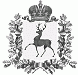 АДМИНИСТРАЦИЯ ШАРАНГСКОГО МУНИЦИПАЛЬНОГО РАЙОНАНИЖЕГОРОДСКОЙ ОБЛАСТИПОСТАНОВЛЕНИЕот 24.12.2021	N 567Об утверждении Календарного плана официальных физкультурных мероприятий и спортивных мероприятий, проводимых на территории Шарангского муниципального района в 2022 году В целях обеспечения условий для развития на территории Шарангского муниципального района физической культуры и массового спорта, организации проведения официальных физкультурно-оздоровительных и спортивных мероприятий администрация Шарангского муниципального района п о с т а н о в л я е т:1. Утвердить прилагаемый Календарный план официальных физкультурных мероприятий и спортивных мероприятий, проводимых на территории Шарангского муниципального района в 2022 году (далее – План).2. Сектору по физической культуре и спорту администрации Шарангского муниципального района обеспечить выполнение Плана.3. Контроль за исполнением настоящего постановления оставляю за собой.Глава местного самоуправления	Д.О. ОжигановУтвержден постановлением администрацииШарангского муниципального районаот 24.12.2021 года № 567Календарный планофициальных физкультурных мероприятий и спортивных мероприятий,проводимых на территории Шарангского муниципального района в 2022 году№п/пНаименований соревнованийДата проведенияМесто проведениеУчаствующие организацииПредполагаемое количество участниковОтветственный1234567БАСКЕТБОЛБАСКЕТБОЛБАСКЕТБОЛБАСКЕТБОЛБАСКЕТБОЛБАСКЕТБОЛБАСКЕТБОЛ1.Чемпионат Шарангского районаоктябрь – ноябрьр.п.Шаранга ФОККФК80Кузнецов А.В., Зайцев Д.А.2.Школьная баскетбольная лига «КЭС-Баскет» среди школноябрьр.п.Шаранга ФОКШколы района60Зайцев Д.А., Кузнецов А.В.,Торопов А.Н.3.Спартакиада школ районаоктябрьр.п.Шаранга ФОКШколы района60Зайцев Д.А., Кузнецов А.В.4.Кубок Шарангского районаапрельр.п.Шаранга ФОККФК80Зайцев Д.А., Кузнецов А.В.БОКСБОКСБОКСБОКСБОКСБОКСБОКС1.Турнир «Открытый ринг»февральр.п.Шаранга ФОКСпортсмены Нижегородской области50Иконников Е.В.2.Турнир посвященный Дню открытия ФОКадекабрьр.п.Шаранга ФОКСпортсмены Нижегородской области60Иконников Е.В.ВОЛЕЙБОЛВОЛЕЙБОЛВОЛЕЙБОЛВОЛЕЙБОЛВОЛЕЙБОЛВОЛЕЙБОЛВОЛЕЙБОЛ1.Чемпионат Шарангского районаноябрь - февральр.п.Шаранга ФОККФК100Домрачев А.П.2.Первенство Нижегородской области среди женских командноябрь – апрельр.п.Шаранга ФОКкоманды области40Домрачев А.П.3.Чемпионат Нижегородской области среди женских командноябрь – майр.п.Шаранга ФОКкоманды области40Домрачев А.П.4.Первенство северных районов Нижегородской области среди мужских команддекабрь - мартр.п.Шаранга ФОКкоманды северных районов60Домрачев А.П.5.Межрайонный турнир среди мужских команд посвященный Дню конституции РФдекабрьр.п.Шаранга ФОКкоманды северных районов60Домрачев А.П.6.Кубок Шарангского районамарт-апрельр.п.Шаранга ФОККФК100Домрачев А.П.7.Турнир памяти героев - земляковмайр.п.Шаранга ФОККФК80Домрачев А.П.8.Спартакиада школ районаноябрьр.п.Шаранга ФОКшколы района80Полушин С.Ю.ДЗЮДОДЗЮДОДЗЮДОДЗЮДОДЗЮДОДЗЮДОДЗЮДО1.Межрегиональный турнир имени Н.Л.Медведеваапрельр.п.Шаранга ФОКГорода Поволжья120Чижов А.С.2.Турнир посвященный Дню пограничникамайр.п.Шаранга ФОКГорода Поволжья80Чижов А.С.СУМОСУМОСУМОСУМОСУМОСУМОСУМО1.Открытое первенство Шарангского района среди спортсменов до10, 13, 15 летдекабрьр.п.Шаранга ФОКШколы района60Чижов А.С.ЛЕГКАЯ АТЛЕТИКАЛЕГКАЯ АТЛЕТИКАЛЕГКАЯ АТЛЕТИКАЛЕГКАЯ АТЛЕТИКАЛЕГКАЯ АТЛЕТИКАЛЕГКАЯ АТЛЕТИКАЛЕГКАЯ АТЛЕТИКА1.Спартакиада школ района «Шиповка юных»майр.п.Шаранга ФОКШколы района200Домрачев А.П.2.Легкоатлетический пробег посвященный Дню Победымайр.п.Шаранга ФОККФК, школы района300Попенов О.П.А.П.3.3-й Всероссийский легкоатлетический пробег в р.п.Шарангасентябрьр.п.Шаранга ФОКСпортсмены России200Домрачев А.П.ЛЫЖНЫЕ ГОНКИЛЫЖНЫЕ ГОНКИЛЫЖНЫЕ ГОНКИЛЫЖНЫЕ ГОНКИЛЫЖНЫЕ ГОНКИЛЫЖНЫЕ ГОНКИЛЫЖНЫЕ ГОНКИ1.Спартакиада школ районафевральр.п.Шаранга ФОКШколы района100Зайцев Д.А.2.«Щенниковская лыжня»февральр.п.Шаранга ФОККФК, школы района60Зайцев Д.А.3.Соревнования им. Н.Д.Лузинамартр.п.Шаранга ФОККФК, школы района100Домрачев А.П.4.Ночная гонка сильнейших лыжников районадекабрьр.п.Шаранга ФОККФК, школы района60Зайцев Д.А.ПАУЭРЛИФТИНГПАУЭРЛИФТИНГПАУЭРЛИФТИНГПАУЭРЛИФТИНГПАУЭРЛИФТИНГПАУЭРЛИФТИНГПАУЭРЛИФТИНГ1.Открытое первенство Шарангского района среди юношей и девушекмартр.п.Шаранга ФОККФК120Доброходов А.В.2.Открытый Кубок Шарангского района по становой тягеиюньр.п.Шаранга ФОККоманды северных районов120Доброходов А.В.3.Открытый Кубок ФОК «Жемчужина»ноябрьр.п.Шаранга ФОККФК150Доброходов А.В.4.Открытый Кубок ФОК «Жемчужина» по жиму штанги лежадекабрьр.п.Шаранга ФОККФК100Доброходов А.В.ПЛАВАНИЕПЛАВАНИЕПЛАВАНИЕПЛАВАНИЕПЛАВАНИЕПЛАВАНИЕПЛАВАНИЕ1.Спартакиада школ районаянварьр.п.Шаранга ФОКШколы района100Малышев В.В., Ширенина С.С.2.Первенство района среди трудовых коллективовмартр.п.Шаранга ФОККФК70Ширенина С.С.3.Открытое Первенство ФОК среди юношей и девушекфевральр.п.Шаранга ФОКСеверные районы150Малышев В.В., Ширенина С.С.МИНИ-ФУТБОЛМИНИ-ФУТБОЛМИНИ-ФУТБОЛМИНИ-ФУТБОЛМИНИ-ФУТБОЛМИНИ-ФУТБОЛМИНИ-ФУТБОЛ1.Зональный этап первенства области среди юношейянварьр.п.Шаранга ФОККоманды северных районов100Попенов О.П., Исмайлов О.В.2.Чемпионат Шарангского районафевраль-апрельр.п.Шаранга ФОККФК150Исмайлов О.В.3.Первенство северных районов Нижегородской области среди мужских командноябрь-мартр.п.Шаранга ФОККоманды северных районов200Исмайлов О.В.4.Чемпионат Нижегородской области (Премьер-лига)ноябрь - мартр.п.Шаранга ФОККоманды области80Исмайлов О.В.5.Муниципальный этап «Мини-футбол в школу»ноябрьр.п.Шаранга ФОКШколы района100Попенов О.П., Исмайлов О.В.6.Открытый Кубок ФОК «Жемчужина» среди юношеймартр.п.Шаранга ФОКЮноши 2002-2003 г.р.100Мирошниченко И.М.7.Открытый Кубок ФОК «Жемчужина»мартр.п.Шаранга ФОКЮноши 2009-2010 г.р.100Мирошниченко И.М.НАСТОЛЬНЫЙ ТЕННИСНАСТОЛЬНЫЙ ТЕННИСНАСТОЛЬНЫЙ ТЕННИСНАСТОЛЬНЫЙ ТЕННИСНАСТОЛЬНЫЙ ТЕННИСНАСТОЛЬНЫЙ ТЕННИСНАСТОЛЬНЫЙ ТЕННИС1Первенство Шарангского районаапрельр.п.Шаранга ФОККФК60Щербаков Н.А.2Спартакиада школ районаоктябрьр.п.ШарангаШколы района60Щербаков Н.А.3Турнир посвященный дню народного единстваноябрьр.п.Шаранга ФОККФК северных районов области80Щербаков Н.А.ФУТБОЛФУТБОЛФУТБОЛФУТБОЛФУТБОЛФУТБОЛФУТБОЛ1.Открытый Чемпионат Шарангского районаиюнь-августр.п.Шаранга ФОККФК100Исмайлов О.В.2.Первенство северных районов Нижегородской областииюнь-сентябрьр.п.Шаранга ФОККоманды северных районов100Исмайлов О.В.3.Турнир открытия летнего сезонамайр.п.Шаранга ФОККоманды северных районов120Исмайлов О.В.4.Первенство северных районов среди юношейиюнь - сентябрьр.п.Шаранга ФОККоманды северных районов120Попенов О.П., Исмайлов О.В.5.Открытый Кубок Шарангского районаавгустр.п.Шаранга ФОККФК100Исмайлов О.В.6.Открытый Кубок закрытия летнего спортивного сезонаоктябрьр.п.Шаранга ФОККоманды северных районов60Исмайлов О.В.7.Зональный этап соревнований «Кожаный мяч»июньр.п.Шаранга ФОККоманды северных районов70Мирошниченко И.М., Попенов О.П., Исмайлов О.В.ФЛОРБОЛФЛОРБОЛФЛОРБОЛФЛОРБОЛФЛОРБОЛФЛОРБОЛФЛОРБОЛ1.Открытое первенство района среди юношей до 14 летоктябрь-апрельр.п.Шаранга ФОКШколы района60Лобанов Е.С.2.Кубок «Северная жемчужина»мартр.п.Шаранга ФОКЮношеские команды районов области100Лобанов Е.С.ХОККЕЙХОККЕЙХОККЕЙХОККЕЙХОККЕЙХОККЕЙХОККЕЙ1.Открытый Чемпионат Шарангского районаноябрь - мартр.п.Шаранга ФОККФК80Лазарев В.В.2.Первенство северных районов Нижегородской областидекабрь-мартр.п.Шаранга ФОККоманды северных районов120Лазарев В.В.3.Соревнования «Золотая шайба»декабрь-мартРр.п.Шаранга ФОКЮношеские команды северных районов100Лобанов Е.С., Лазарев В.В.4.Турнир посвященный Дню защитника Отечествафевральр.п.Шаранга ФОККФК80Лазарев В.В.5.Межрегиональный турнир «Кубок дружбы»июльр.п.Шаранга ФОКкоманды Поволжья80Лазарев В.В.6.Открытый Кубок ДЮЦ среди юношей до 14 летоктябрьр.п.Шаранга ФОКЮношеские команды северных районов70Лобанов Е.С.7.Межрайонный юношеский турнир «Кубок Надежды»мартр.п.Шаранга ФОКЮношеские команды северных районов70Лобанов Е.С.,Лазарев В.В.ШАХМАТЫШАХМАТЫШАХМАТЫШАХМАТЫШАХМАТЫШАХМАТЫШАХМАТЫ1.Первенство Шарангского районамартр.п.Шаранга ФОККФК20Иванов А.И.2.Турнир памяти В.И.Бандуринамайр.п.Шаранга ФОККоманды северных районов30Иванов А.И.3.Спартакиада школ районафевральр.п.Шаранга ФОКШколы района30Чижов А.С.ТЕСТИРОВАНИЕ ВФСК «ГОТОВ К ТРУДУ И ОБОРОНЕ»ТЕСТИРОВАНИЕ ВФСК «ГОТОВ К ТРУДУ И ОБОРОНЕ»ТЕСТИРОВАНИЕ ВФСК «ГОТОВ К ТРУДУ И ОБОРОНЕ»ТЕСТИРОВАНИЕ ВФСК «ГОТОВ К ТРУДУ И ОБОРОНЕ»ТЕСТИРОВАНИЕ ВФСК «ГОТОВ К ТРУДУ И ОБОРОНЕ»ТЕСТИРОВАНИЕ ВФСК «ГОТОВ К ТРУДУ И ОБОРОНЕ»ТЕСТИРОВАНИЕ ВФСК «ГОТОВ К ТРУДУ И ОБОРОНЕ»1.Зимний фестиваль ГТОянварьр.п.Шаранга ФОКВсе желающие сдать нормы ГТО200Попенов О.П.2.Весенний фестиваль ГТОмартр.п.Шаранга ФОКВсе желающие сдать нормы ГТО200Попенов О.П.3.Летний фестиваль ГТОмайр.п.Шаранга ФОКВсе желающие сдать нормы ГТО200Попенов О.П.4.Осенний фестиваль ГТОсентябрьр.п.Шаранга ФОКВсе желающие сдать нормы ГТО200Попенов О.П.МАССОВЫЕ СОРЕВНОВАНИЯ ДЛЯ РАЗЛИЧНЫХ КАТЕГОРИЙ НАСЕЛЕНИЯМАССОВЫЕ СОРЕВНОВАНИЯ ДЛЯ РАЗЛИЧНЫХ КАТЕГОРИЙ НАСЕЛЕНИЯМАССОВЫЕ СОРЕВНОВАНИЯ ДЛЯ РАЗЛИЧНЫХ КАТЕГОРИЙ НАСЕЛЕНИЯМАССОВЫЕ СОРЕВНОВАНИЯ ДЛЯ РАЗЛИЧНЫХ КАТЕГОРИЙ НАСЕЛЕНИЯМАССОВЫЕ СОРЕВНОВАНИЯ ДЛЯ РАЗЛИЧНЫХ КАТЕГОРИЙ НАСЕЛЕНИЯМАССОВЫЕ СОРЕВНОВАНИЯ ДЛЯ РАЗЛИЧНЫХ КАТЕГОРИЙ НАСЕЛЕНИЯМАССОВЫЕ СОРЕВНОВАНИЯ ДЛЯ РАЗЛИЧНЫХ КАТЕГОРИЙ НАСЕЛЕНИЯ1.Всероссийские соревнования «Лыжня России»Февральр.п.ШарангаКФК, школы района300Зайцев Д.А.2.Спортивный фестиваль детских садов «Малышиада»Апрельр.п.Шаранга ФОКДошкольные учреждения80Чижов А.С.3.Всероссийские соревнования «Кросс нации»Сентябрьр.п.ШарангаКФК, школы района300Попенов О.П.4.Международный день ходьбыОктябрьр.п.ШарангаКФК, школы района150Попенов О.П.5.Физкультурно-массовые мероприятия антинаркотической направленности «Спорт для всех»Ноябрьр.п.Шаранга ФОКШколы, филиал ШАПТ100Домрачев А.П.6.Всероссийский Олимпийский деньИюньр.п.ШарангаКФК, школы района200Зайцев Д.А.7.Всероссийский День физкультурникаАвгустр.п.ШарангаКФК, школы района300Домрачев А.П.8.Фестиваль для людей с ограниченными возможностямиПо назначениюр.п.Шаранга ФОККФК50Попенов О.П.